Artistes extraordinaires et plaisirs culinairesLe dîner-spectacle d’Europa-Park brille d’un nouvel éclatDu 23 novembre au 9 février, le dîner-spectacle d’Europa-Park fait voyager ses convives dans le Paris étincelant du début du 20ème siècle. Une nuit spectaculaire et débordante de joie de vivre qui se tiendra dans le somptueux « Teatro dell’Arte ». Pendant plus de 3h30, un tourbillon de musiques et de danses, de variétés, de cabarets et d’acrobaties époustouflantes emportera les spectateurs. Une soirée placée sous le signe de l’extravagance et du plaisir, sublimée par un succulent menu de 4 plats concocté par le chef 2 étoiles Michelin Peter Hagen-Wiest. Pour la première fois, le dîner-spectacle se transformera en déjeuner-spectacle le 20 janvier 2019. Lever de rideau, bienvenue à Paris !Une pluie de prouesses artistiquesPlus de 40 artistes internationaux interviennent sur scène et proposent un programme haut en couleurs. Fils d’une prestigieuse famille de cirque, Anton Monastyrsky impressionne le public avec sa chorégraphie de Hula-Hoop récompensée dans les plus grands festivals d’Europe : il fait ce qu’il veut de ses cerceaux ! L’Ecossais Steve Eleky présente lui un numéro magique de comédie-jonglage tout sauf commun et révèle d’ailleurs « le plus grand tour de passe-passe » du monde. Elégant et à couper le souffle, voilà les mots pour décrire le show de Tatiana Kundyk sur une corde raide. Avec cette performance, l’artiste ne peut que charmer les spectateurs tout en maîtrisant l’art de la séduction. Une voix expressive donne un nouveau souffle à la soirée : Alfredo Austin envoûte le public avec ses chansons harmonieuses et la chaleur de ses tonalités soul. Marie & Guillaume atteignent eux le sommet de l’art corporel, léger et puissant à la fois. Leur spectacle d’acrobaties en duo au trapèze captive à travers force et créativité, élégance et originalité. Autre enchantement garanti avec les jonglages de Duo Inspiration, médaillé d’argent au Festival international de jonglerie de Moscou. La troupe de ballet d’Europa-Park entraîne elle les spectateurs dans un monde plein de rythmes et de couleurs, permettant à la tradition des ballets de variété et de cabaret de renaître. Pendant la soirée, l’orchestre « The Maxwell Street Orchestra », accompagné de l’alsacienne Virginie Schaeffer, assure un cadre plein de ferveur et de délicatesse. Fil rouge de l’événement, les animateurs Christine Gogolin et Reiner Scharlowsky accompagnent le public, sans oublier le maladroit Stéphane Bulcourt qui risque de semer le trouble.La gastronomie dans toute sa splendeurLe chef Peter Hagen-Wiest, 2 étoiles Michelin pour le restaurant « Ammolite – The Lighthouse », a créé un succulent menu à 4 plats spécialement pour le dîner-spectacle, sous la direction de Jürgen Steigerwald, chef cuisinier d’Europa-Park.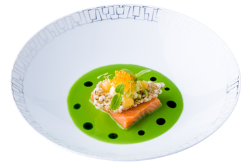 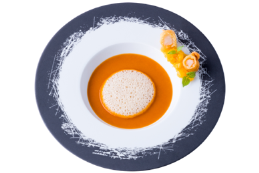 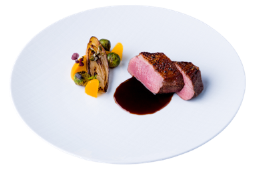 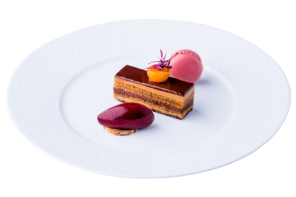 Informations pratiques & déroulement :Dès 17h00 : entrée gratuite à Europa-Park pour les hôtes du dîner-spectacle.Dès 18h30 : apéritif dans la salle de bal « Berlin » (située dans l’Allée allemande). Bar à bière, vin mousseux et champagne.19h30 : début du dîner-spectacle au « Teatro dell’Arte ».Formules et tarifs :Dîner-spectacle au « Teatro dell’Arte » (boissons non incluses)Du dimanche au jeudi : 115€ / pers.Vendredi et samedi : 128€ / pers.Les forfaits boissons« Piccolo » : sélection de vins, bières, eau minérale, boissons sans alcool, boissons chaudes lors du dîner-spectacle : 28,50€ / pers.« Grande » : apéritif dans la salle de bal « Berlin », sélection de vins, bières, eau minérale, boissons sans alcool, boissons chaudes lors du dîner-spectacle, et un digestif ou un cocktail après le spectacle dans la salle de bal « Berlin » : 39,50€ / pers.« Sans alcool » : boissons sans alcool de la manufacture Jörg Geiger (Schlat) accordées au menu et boissons sans alcool, eau minérale, boissons chaudes : 22,50€ / pers.Dîner-spectacle DeluxeSoirée exclusive dans la galerie du théâtre baroque « Teatro dell’Arte ». Le prix comprend :Apéritif au champagne et amuse-boucheUn menu de gala de 4 plats du chef étoilé Peter Hagen-WiestSélection de vins rouge et blanc, bières, boissons sans alcoolVisite à table de quelques artistes Café et confiseries fines Une boisson après le spectacle dans la salle de bal « Berlin » (digestif ou cocktail)Photo souvenir Du dimanche au jeudi : 185€ / pers.Vendredi et samedi : 195€ / pers.Dinner & DreamEn plus des prestations du « Dîner-spectacle », cette formule comprend :Une nuitée pour 2 personnes en chambre double dans l’un des 5 hôtels thématiques 4* (réservation à des dates précises)Un petit-déjeuner buffetTarif : A partir de 331 € pour 2 personnes Déjeuner-spectacleDimanche 20 janvier 2018 à partir de 11h30 :Déjeuner-spectacle avec boissons incluses : sélection de vins, eau minérale, boissons sans alcool, bières, boissons chaudes – 139€ / pers.Déjeuner-spectacle avec boissons sans alcool incluses : boissons sans alcool de la Manufacture Jörg Geiger (Schlat) accordées au menu, eau minérale, boissons chaudes – 133€ / pers.Pour plus d’informations : www.europapark.de/dinnershow Réservation particulier - Tél : 00 49 78 22 860 56 78Réservation groupes (à partir de 10 pers.) – Tél : 00 49 78 22 77 14 400Pendant la saison hivernale, Europa-Park est ouvert tous les jours du 24 novembre 2018 au 6 janvier 2019 (sauf 24 et 25/12), ainsi que les 12 et 13 janvier, de 11h00 à minimum 19h00. Horaires d’ouvertures prolongés jusqu’à 20h00 les week-ends.Tarif : adultes : 44 € - enfants (4 à 11 ans) : 37 €.Tarif « Ticket du Soir » (à partir de 16h) : adultes : 23 € - enfants (4 à 11 ans) : 18 €Plus d’infos : www.europapark.comContact lecteurs : Bureau en France - tél : 03 88 22 68 07Le menu par Peter HAGEN-WIESTEntréeSaumon Label Rouge,concombre, citron confit, chips d’algue*******Plat intermédiaireBisque de homard, chutney à l’ananas,tempura de crevettes*******Plat principalCanard à l’orange, potiron,chicorée, chou de Bruxelles*******DessertOpéra, sorbet au kir royal,macaron aux amandesPossibilité d’un menu végétarien(sur réservation)